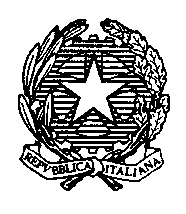 ISTITUTO COMPRENSIVO DI VILLA MINOZZO(Scuola dell’Infanzia, Primaria e Secondaria di primo grado)C.so Prampa, 11 – 42030 Villa Minozzo (RE) – Tel. 0522/801115 fax 0522/525241 Codice fiscale 80013950359 - reic842004@istruzione.it – reic842004@pec.istruzione.itCodice Univoco Ufficio:UFVL9Y - www.icvillaminozzo.edu.itP.D.P.PIANO DIDATTICO PERSONALIZZATOPer allievi con Bisogni Educativi Speciali (BES-Dir. Min. 27/12/2012; C.M. N.8 del 06/03/2013)Alunno/a  	Classe  	Coordinatore di classe/team  	Referente/i DSA/BES  	Coordinatore GLI  	Anno Scolastico 	/ 	 DATI ANAGRAFICI E INFORMAZIONI ESSENZIALI DI PRESENTAZIONE DELL’ALLIEVOCOGNOME E NOME ALLIEVO/A: 	LUOGO DI NASCITA: 		DATA_ 	/ 	/  	LINGUA MADRE:  	EVENTUALE BILINGUISMO:  	INDIVIDUAZIONE DELLA SITUAZIONE DI BISOGNO EDUCATIVO SPECIALE DA PARTE DI:⮚	CONSIGLIO DI CLASSE/TEAM DOCENTI - Relazione 	Redatta da: 	in data 	/ 	/	 (relazione da allegare)Specificare se presente una relazione medica:Redatta da: 	in data 	/ 	/	 (relazione da allegare)Tipologia di Bisogno Educativo Speciale:Svantaggio socio-economicoSvantaggio linguistico/culturaleDisagio comportamentale/relazionale e/o nel rendimento scolasticoDeficit di attenzione e/o iperattività (solo in presenza di relazione medica)Funzionamento intellettivo limite (solo in presenza di relazione medica)Altro....INFORMAZIONI GENERALI FORNITE DALLA FAMIGLIA / ENTI AFFIDATARI / ALUNNO(ad esempio il percorso scolastico pregresso, aspettative, richieste..)GRIGLIA OSSERVATIVA DI INDIVIDUAZIONE DEGLI ALUNNI CON BISOGNI EDUCATIVI SPECIALI PROFILO DELL’ALUNNOPATTO EDUCATIVO CON LO STUDENTE E LA FAMIGLIANelle attività di studio l’allievo:è seguito da un Tutor/educatore nelle discipline:con cadenza:	□ quotidiana	□ bisettimanale	□ settimanale	□ quindicinaleè seguito da familiariricorre all’aiuto di compagnisvolge il lavoro in modo individualealtro............................................................Indicare le discipline nelle quali l'alunno viene aiutato:…..........................................................................................................................................................................Strumenti da utilizzare nel lavoro a casa:strumenti informatici (pc, videoscrittura con correttore ortografico,…)tecnologia di sintesi vocaleappunti scritti al pcregistrazioni digitalimateriali multimediali (video, simulazioni…)testi semplificati e/o ridottischemi e mappealtro ………………………………………………………………………………..Attività scolastiche individualizzate programmateattività di recuperoattività di consolidamento e/o di potenziamentoattività di laboratorioattività di classi aperte (per piccoli gruppi)attività curriculari all’esterno dell’ambiente scolasticoattività di carattere culturale, formativo, socializzantealtro ………………………………………………………………………………..EVENTUALI ADATTAMENTI DEGLI OBIETTIVI CURRICOLARIPer alcune tipologie di BES “si devono rispettare gli obiettivi generali e specifici di apprendimento per non creare percorsi immotivatamente facilitati, ma rispettosi dell'incidenza del disturbo”, quindi i docenti possono calibrare la progettazione didattico-educativa sui livelli minimi attesi per le competenze in uscita, di cui moltissimi alunni con BES, privi di qualsivoglia certificazione diagnostica abbisognano. (Circolare Ministeriale n. 8, 6 marzo 2013, p. 2)Le parti coinvolte si impegnano a rispettare quanto condiviso e concordato nel presente PDP al fine di favorire il successo formativo dell'alunno. Luogo e dataIl Dirigente Scolasticoprof.ssa Morena BizzarriDocenti \ Consiglio di classe \ Team DocentiINFORMATIVA PRIVACYIo\noi sottoscritti/a/o genitore/i firmando il seguente piano dichiaro/iamo di: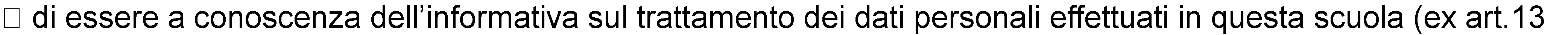 d.l.vo 196/2003);i sensibili;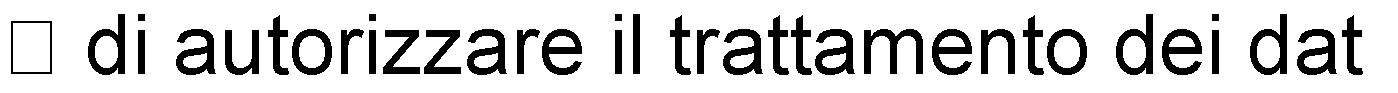 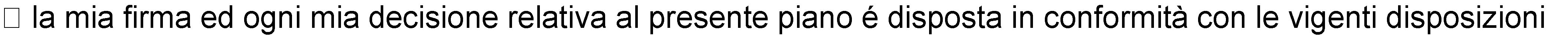 in materia di corresponsabilità genitoriale.Condiviso con la famiglia, in modalità online, in data …………………………..., che ne approva il contenuto.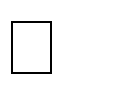 I genitori dell'alunnoRESOCONTO DEGLI INCONTRI (CON AUSL, GENITORI, EDUCATORI, ECC...) AVVENUTI DURANTE L'ANNO SCOLASTICO E RELATIVE DECISIONI PRESE…....................................................................................................................................................................................................................................................................................................................................................................................................................................................................................................................................RELAZIONE FINALE….................................................................................................................................................................................................................................................................................................................................................................................................................................................................................................................................................................................................................................................................................................................Data e luogo,  	I docenti della classeper nientepocoabbastanzamoltoATTEGGIAMENTI E COMPORTAMENTIFrequenta con regolarità la scuolaPorta a scuola i materiali necessari alle attività scolasticheHa cura dei materiali per le attività scolastiche (propri e della scuola)È autonomo nello svolgimento degli esercizi assegnati, dei compiti e nello studioOrganizza il lavoro domestico in modo efficaceSvolge regolarmente i compiti a casaEsegue le consegne che gli vengono proposte in classePresta attenzione durante le spiegazioniSi affatica nello svolgere la consegneFa domande pertinenti all’insegnanteÈ sensibile ai richiami dell’insegnanteDisturba lo svolgimento delle lezioniAccetta consapevolmente gli strumenti compensativi e dispensativiper nientepocoabbastanzamoltoRELAZIONE CON L'ALTROSi relaziona in modo adeguato con i docentiÈ integrato all'interno della classeSi relaziona in modo adeguato con i compagni di classeCerca la relazione con i compagni di classeAccetta l'aiuto da parte di compagni e docentiSe in difficoltà chiede aiuto a compagni e docentiper nientepocoabbastanzamoltoMOTIVAZIONEHa consapevolezza dei propri punti di forza e dei propri limitiHa fiducia nelle proprie capacitàPartecipa al dialogo educativoper nientepocoabbastanzamoltoSTRATEGIE DI STUDIOSottolinea il testo e identifica parole chiaveCostruisce schemi, mappe, diagrammiUtilizza strumenti informaticiConsulta il dizionarioALTRO...scarsasufficientebuonaottimaElementi desunti dall'osservazione in classeCapacità di letturaCapacità di scritturaCapacità di espressione oraleCapacità di comprensione di un testoCapacità logico/matematicaCapacità di calcoloCapacità di memoriaCapacità di attenzione/concentrazi oneAbilità prassico-motoriaSTRATEGIE DIDATTICHE INCLUSIVE (barrare le caselle relative alle strategie attuate)STRATEGIE DIDATTICHE INCLUSIVE (barrare le caselle relative alle strategie attuate)STRATEGIE DIDATTICHE INCLUSIVE (barrare le caselle relative alle strategie attuate)STRATEGIE DIDATTICHE INCLUSIVE (barrare le caselle relative alle strategie attuate)STRATEGIE DIDATTICHE INCLUSIVE (barrare le caselle relative alle strategie attuate)STRATEGIE DIDATTICHE INCLUSIVE (barrare le caselle relative alle strategie attuate)STRATEGIE DIDATTICHE INCLUSIVE (barrare le caselle relative alle strategie attuate)STRATEGIE DIDATTICHE INCLUSIVE (barrare le caselle relative alle strategie attuate)STRATEGIE DIDATTICHE INCLUSIVE (barrare le caselle relative alle strategie attuate)1Insegnare l’uso di dispositivi extra testuali per lo studio (titoli paragrafi,immagini)Insegnare l’uso di dispositivi extra testuali per lo studio (titoli paragrafi,immagini)Insegnare l’uso di dispositivi extra testuali per lo studio (titoli paragrafi,immagini)Insegnare l’uso di dispositivi extra testuali per lo studio (titoli paragrafi,immagini)Insegnare l’uso di dispositivi extra testuali per lo studio (titoli paragrafi,immagini)Insegnare l’uso di dispositivi extra testuali per lo studio (titoli paragrafi,immagini)Insegnare l’uso di dispositivi extra testuali per lo studio (titoli paragrafi,immagini)◻2Potenziare la competenza fonologica e metafonologica.Potenziare la competenza fonologica e metafonologica.Potenziare la competenza fonologica e metafonologica.Potenziare la competenza fonologica e metafonologica.Potenziare la competenza fonologica e metafonologica.Potenziare la competenza fonologica e metafonologica.Potenziare la competenza fonologica e metafonologica.◻3Utilizzare	organizzatori procedurali)grafici(schemi,tabelle,mappetabelle,mappeconcettuali,schemi◻4Sollecitare le conoscenze precedenti ad argomentiSollecitare le conoscenze precedenti ad argomentiSollecitare le conoscenze precedenti ad argomentiognilezioneper introdurrenuovi◻5Offrire anticipatamente schemi grafici (organizzatori anticipati) relativi all’argomento di studio, per orientare l’alunno nella discriminazione delle informazioni essenziali e loro comprensione.Offrire anticipatamente schemi grafici (organizzatori anticipati) relativi all’argomento di studio, per orientare l’alunno nella discriminazione delle informazioni essenziali e loro comprensione.Offrire anticipatamente schemi grafici (organizzatori anticipati) relativi all’argomento di studio, per orientare l’alunno nella discriminazione delle informazioni essenziali e loro comprensione.Offrire anticipatamente schemi grafici (organizzatori anticipati) relativi all’argomento di studio, per orientare l’alunno nella discriminazione delle informazioni essenziali e loro comprensione.Offrire anticipatamente schemi grafici (organizzatori anticipati) relativi all’argomento di studio, per orientare l’alunno nella discriminazione delle informazioni essenziali e loro comprensione.Offrire anticipatamente schemi grafici (organizzatori anticipati) relativi all’argomento di studio, per orientare l’alunno nella discriminazione delle informazioni essenziali e loro comprensione.Offrire anticipatamente schemi grafici (organizzatori anticipati) relativi all’argomento di studio, per orientare l’alunno nella discriminazione delle informazioni essenziali e loro comprensione.◻6Riassumere i punti salienti alla fine di ogni lezioneRiassumere i punti salienti alla fine di ogni lezioneRiassumere i punti salienti alla fine di ogni lezioneRiassumere i punti salienti alla fine di ogni lezioneRiassumere i punti salienti alla fine di ogni lezioneRiassumere i punti salienti alla fine di ogni lezioneRiassumere i punti salienti alla fine di ogni lezione◻7Promuovere la comprensione del testo attraverso la strutturazione di percorsi sul metodo di studioPromuovere la comprensione del testo attraverso la strutturazione di percorsi sul metodo di studioPromuovere la comprensione del testo attraverso la strutturazione di percorsi sul metodo di studioPromuovere la comprensione del testo attraverso la strutturazione di percorsi sul metodo di studioPromuovere la comprensione del testo attraverso la strutturazione di percorsi sul metodo di studioPromuovere la comprensione del testo attraverso la strutturazione di percorsi sul metodo di studioPromuovere la comprensione del testo attraverso la strutturazione di percorsi sul metodo di studio◻8Fornire schede lessicali per spiegare parole chiaveFornire schede lessicali per spiegare parole chiaveFornire schede lessicali per spiegare parole chiaveFornire schede lessicali per spiegare parole chiaveFornire schede lessicali per spiegare parole chiaveFornire schede lessicali per spiegare parole chiaveFornire schede lessicali per spiegare parole chiave◻9Dividere un compito in sotto-obiettiviDividere un compito in sotto-obiettiviDividere un compito in sotto-obiettiviDividere un compito in sotto-obiettiviDividere un compito in sotto-obiettiviDividere un compito in sotto-obiettiviDividere un compito in sotto-obiettivi◻10Utilizzare vari tipi di adattamento dei testi di studioUtilizzare vari tipi di adattamento dei testi di studioUtilizzare vari tipi di adattamento dei testi di studioUtilizzare vari tipi di adattamento dei testi di studioUtilizzare vari tipi di adattamento dei testi di studioUtilizzare vari tipi di adattamento dei testi di studioUtilizzare vari tipi di adattamento dei testi di studio◻11Proporre attività di rinforzo delle attività sociali (cooperative learning, giochi di ruolo)Proporre attività di rinforzo delle attività sociali (cooperative learning, giochi di ruolo)Proporre attività di rinforzo delle attività sociali (cooperative learning, giochi di ruolo)Proporre attività di rinforzo delle attività sociali (cooperative learning, giochi di ruolo)Proporre attività di rinforzo delle attività sociali (cooperative learning, giochi di ruolo)Proporre attività di rinforzo delle attività sociali (cooperative learning, giochi di ruolo)Proporre attività di rinforzo delle attività sociali (cooperative learning, giochi di ruolo)◻12Incentivare la partecipazione attraverso domande mirateIncentivare la partecipazione attraverso domande mirateIncentivare la partecipazione attraverso domande mirateIncentivare la partecipazione attraverso domande mirateIncentivare la partecipazione attraverso domande mirateIncentivare la partecipazione attraverso domande mirateIncentivare la partecipazione attraverso domande mirate◻STRUMENTI COMPENSATIVI (barrare le caselle di interesse)STRUMENTI COMPENSATIVI (barrare le caselle di interesse)STRUMENTI COMPENSATIVI (barrare le caselle di interesse)Eventuali note dei docenti relative alle singole discipline (differenzerispetto a quanto indicato)1Utilizzo di mappe cognitive, schemi, tabelle, formulari costruiti con la classe o singolo alunno, come supporto all’apprendimento◻2Utilizzo di video-presentazioni durante le interrogazioni programmate per migliorare l’espressione verbale e facilitare il recupero delle informazioni◻3Utilizzo di impugnature facili◻4Utilizzo di quaderni con righe speciali◻5Utilizzo del computer e/o tablet con programmi di video scrittura, correttori ortografici, sintesi vocale e libri digitali◻6Utilizzo di calcolatrice (anche vocale) o ausili per il calcolo non tecnologici (linea dei numeri, tavola pitagorica)◻7Utilizzo di altri linguaggi e tecniche (linguaggio iconico e video)◻8Utilizzo di un registratore o della Smart-Pen◻9Utilizzo dei dizionari digitali (CD rom o risorse on-line)◻10Utilizzo del diario informatico◻11Utilizzo dell'abaco per i numeri sia interi che decimali e della tabella per equivalenze◻12Altro.....................................................................................................................................................................................................................................................................................................................................................................................................................................◻STRUMENTI DISPENSATIVI (barrare le caselle di interesse)STRUMENTI DISPENSATIVI (barrare le caselle di interesse)STRUMENTI DISPENSATIVI (barrare le caselle di interesse)Eventuali note dei docenti relative alle singole discipline (differenze rispetto a quanto indicato)1Dispensa dall'utilizzo del carattere stampato minuscolo e/o corsivo◻2Dispensa dalla scrittura sotto dettatura di appunti◻3Dispensa dallo studio mnemonico delle tabelline◻4Dispensa dallo studio mnemonico delle forme verbali e delle poesie◻5Dispensa dalla memorizzazione di formule, tabelle, elenchi e definizioni specifiche complesse◻6Dispensa dalla lettura di consegne complesse◻7Dispensa da un carico eccessivo di compiti con riadattamento e riduzione delle pagine da studiare senza modificare gli obiettivi◻8Dispensa dalla lettura ad alta voce in classe◻9Riduzione delle consegne senza modificare gli obiettivi◻10Dispensa parziale dallo studio della lingua straniera in forma scritta, che verrà valutata in percentuale minore rispetto all'orale non considerando errori ortografici e di spelling◻11Dispensa (se richiesta dalla diagnosi, dalla famiglia e approvata dal consiglio di classe) dalle lingua straniera in forma scritta◻12Dispensa dal ricopiare testi o espressioni matematiche dalla lavagna◻13Dispensa dall'utilizzo dei tempi standard◻14Altro..............................................................................................................................................................................................................◻CRITERI E MODALITÀ DI VERIFICA (barrare le caselle di interesse)CRITERI E MODALITÀ DI VERIFICA (barrare le caselle di interesse)CRITERI E MODALITÀ DI VERIFICA (barrare le caselle di interesse)Eventuali note dei docenti relative alle singole discipline (differenze rispetto a quanto indicato)1Interrogazioni programmate (anche predisposte di domande-guida) e non sovrapposte◻2Interrogazioni a gruppi o a coppie◻3Assegnazione di test con obiettivi di verifica chiari e non plurimi◻4Facilitazione della decodifica del testo scritto (lettura da parte del docente o di un compagno)◻5Assegnazione di tempi più lunghi per l'esecuzione delle verifiche◻6Riduzione della lunghezza e del numero degli esercizi delle verifiche◻7Utilizzo di supporti multi mediali nelle verifiche8Inserimento nella prova di richiami a regole e procedure necessarie per la prova◻9Compensazione di compiti scritti con prove orali◻10Organizzazione di prove scritte suddivise in più quesiti◻11Uso di mediatori didattici durante le prove scritte e orali (mappe, schemi, tabelle...)◻12Utilizzo di verifiche con domande a risposta chiusa (scelta multipla o vero/falso); riduzione al minimo delle domande a risposta aperta◻13Indicazione della consegna in italiano nei compiti di lingua straniera◻14Utilizzo di domande di facile interpretazione◻15Nelle	comprensioni	dei	testi	in	lingua	straniera suddivisione del testo in parti con domande relative◻16Altro.................................................................................◻.............................................................................................................................MODALITÀ DI VALUTAZIONEMODALITÀ DI VALUTAZIONEMODALITÀ DI VALUTAZIONE1Considerare le caratteristiche della difficoltà e/o disturbo◻2Ignorare gli errori di trascrizione◻3Segnalare gli errori di ortografia senza tenerne conto◻4Indicare senza valutare gli errori di calcolo◻5Nei testi valutare contenuto e competenze, non la forma◻6Valutare i procedimenti e non i calcoli nella risoluzione dei problemi◻7Tener conto del percorso fatto dall'alunno considerando il punto di partenza e quello di arrivo◻8Premiare l'impegno e i progressi◻9Applicare una valutazione formativa dei processi di apprendimento◻10Rassicurare l'alunno sulle conseguenze della valutazioni◻11Altro..............................................................................................................................................................................................................◻DISCIPLINAADATTAMENTI DEGLI OBIETTIVINOTE DEL DOCENTELINGUA ITALIANASTORIAGEOGRAFIAMATEMATICASCIENZEARTE E IMMAGINEMUSICASCIENZE MOTORIE E SPORTIVETECNOLOGIALINGUA INGLESELINGUA FRANCESERELIGIONEdocentedisciplinafirma